Дидактические игры посвящённые «Дню защитника Отечества».Уважаемые родители. Как известно, результативнее всего обучение и развитие детей происходит в игре. Дидактические игры способствуют развитию у детей, внимания, памяти, воображения, мышления, обогащению словарного запаса закрепляют пройденный материал и т. д . Предлагаем Вашему вниманию небольшую подборку игр по тематическому периоду «Дню защитника Отечества». Для удобства в использовании игры размещены в таблице. Также рекомендуется распечатать иллюстрации в цветном варианте, наклеить их на картон или покрыть скотчем для прочности. Вёсёлых игр!С уважением воспитатель: Русинова Л.Н.Дидактическая игра «Кто служит в армии» 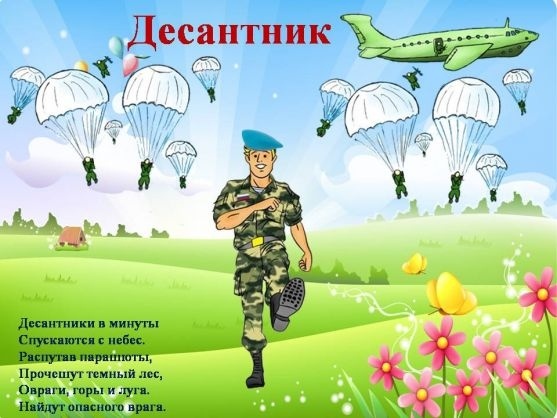 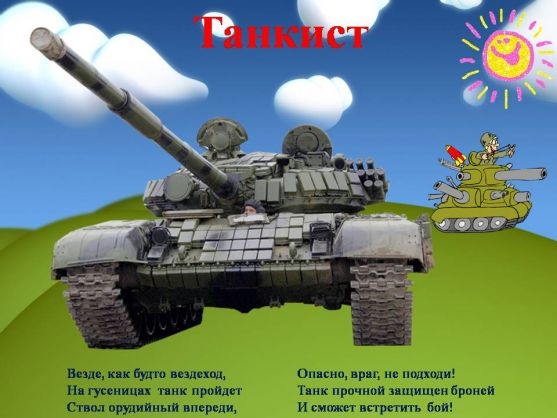 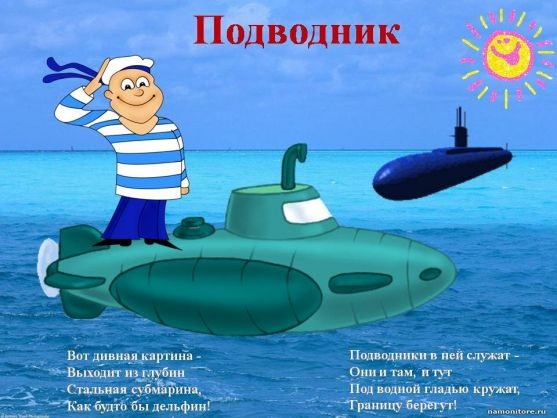 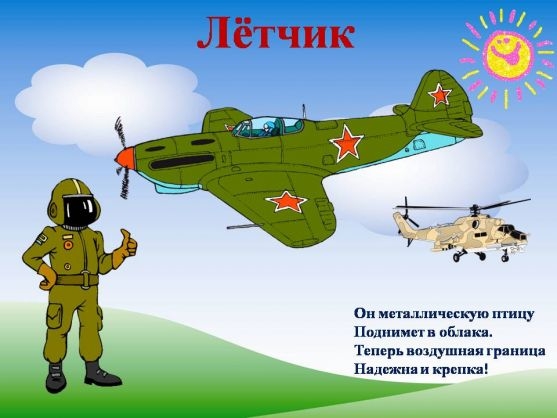 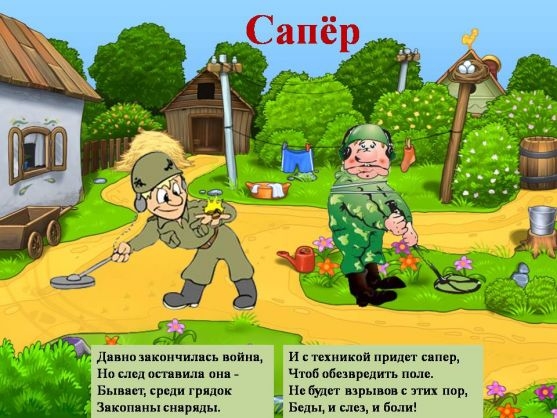 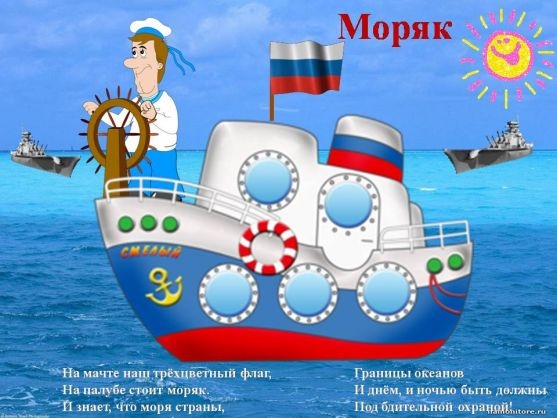 Дидактическая игра «Найди тень»Рекомендации к использованию: данные иллюстрации нужно распечатать в цветном варианте. Картинки можно разрезать, наклеить на картон для прочности, и перемешав их предложить ребёнку найти предмет и его тень.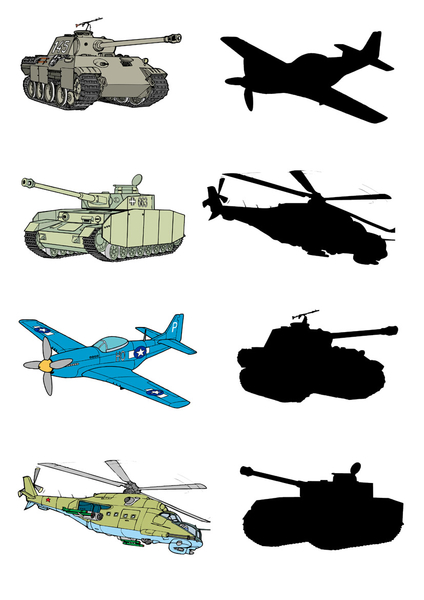 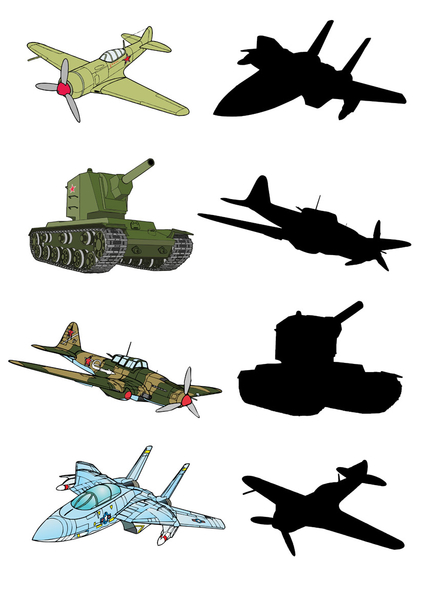 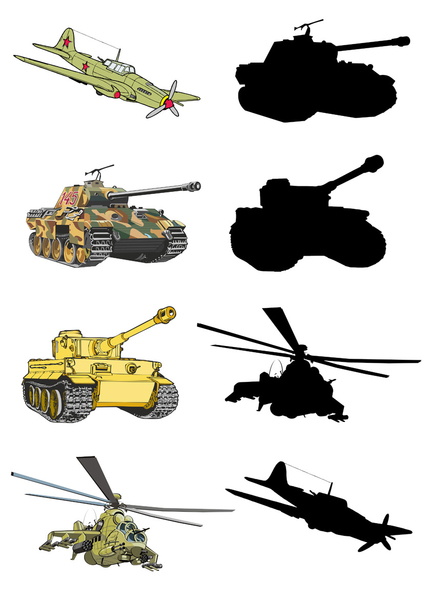 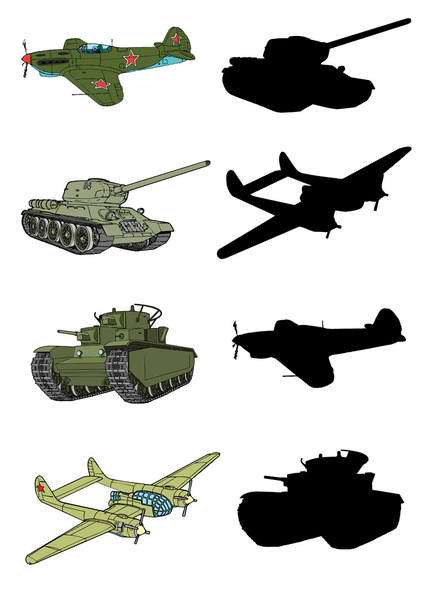 Название игрыЦели игрыХод игры«Кто служит в армии»1)Закрепление знаний о военных профессиях.2)Развитие умения соотносить предмет с нужной профессией.Взрослый  кидает мяч ребёнку и называет атрибут военной профессии. Ребёнок кидает мяч взрослому обратно и называет соответствующую профессию. Например: самолет-летчик, танк-танкист и т. д.Вариант игры «Защитники отечества»1) Формировать умение образовывать имена существительные с помощью суффиксов: -чик, -ист.2)Развитие логического мышления, речи детей, словарного запаса.Ребёнок называет военные профессии, изображенные на картинках: на самолете - летчик. На танке - танкист и т.д.Название игрыЦели игрыХод игры«Найди тень»1)Закрепление полученных знаний.2)Развитие внимания, памяти, логического мышления.3)Развитие мелкой моторики, подготовка руки к письму.Предложить ребёнку листки с заданиями, где надо карандашом (ручкой) соединить предмет со своей тенью. (лучше иллюстрации заламинировать или покрыть скотчем, для многоразового использования)Материал прилагается.